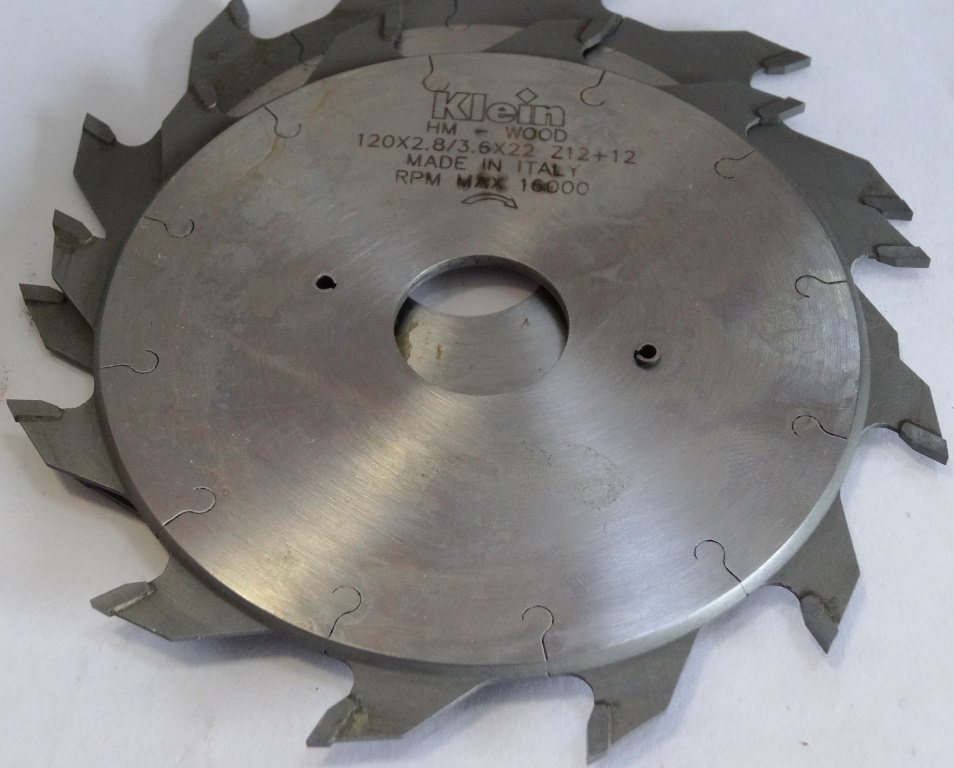 Код из 1САртикулНаименование/ Бренд/ПоставщикГабариты,Д*Ш*ВммМасса,грМатериалМесто установки/НазначениеF0044266Пила дисковая подрезная 120*2,8/3,6*22 Z=12+12 HM Sistemi Klein120*2,8/3,6*22 Z=12+12500металлРаскроечные станки/ подрезная пилаF0044266120*2,8/3,6*22 Z=12+12500металлРаскроечные станки/ подрезная пилаF0044266Sistemi Klein (италия) 120*2,8/3,6*22 Z=12+12500металлРаскроечные станки/ подрезная пила